Общественная палатаРеспублики Северная Осетия – АланияПРОТОКОЛобщественных слушанийна тему: «О создании «Зеленого щита» в городах 
Республики Северная Осетия-Алания»г. Владикавказ, ул. Николаева, 44					 31октября 2017 г.Председательствовала: Н.В. Чиплакова – председатель Общественной палаты Республики Северная Осетия-Алания.Присутствовали:Члены Общественной палаты РСО-Алания – 11 человек;Представители Регионального отделения Общероссийского народного фронта Республики Северная Осетия-Алания - 5 человек;Представители:  - Парламента РСО-Алания; - Министерства природных ресурсов и экологии РСО-Алания; - Министерства государственного имущества и земельных отношений РСО-Алания; - Администрации Главы РСО-Алания и Правительства РСО-Алания; - Администрации местного самоуправления г. Владикавказа; - Северо-Осетинского регионального отделения «Всероссийское общество охраны природы» - Управления Росприроднадзора по РСО-Алания; - Управления Росимущества в РСО-Алания; - Международной академии экологии и безопасности жизнедеятельности; - высших учебных заведений РСО-Алания; - союза организаций «Федерация профсоюзов РСО-Алания»; - гражданские активисты.Всего - 52 человека (список участников прилагается).СЛУШАЛИ:Вступительное слово Н.В. Чиплаковой, председателя Общественной палаты Республики Северная Осетия-Алания:Уважаемые коллеги! В Общественную палату Республики Северная Осетия-Алания поступило ходатайство от регионального отделения Общероссийского Народного Фронта Республики Северная Осетия-Алания о создании лесопаркового зеленого пояса – зоны с ограниченным режимом природопользования и иной хозяйственной деятельности вокруг г. Владикавказа и населенных пунктах Республики Северная Осетия-Алания. Руководствуясь нормами действующего законодательства, а именно, п. 2 ст. 62.2 Федерального закона от 03.07.2016 г. № 353-ФЗ «О внесении изменений в Федеральный закон «Об охране окружающей среды» и отдельные законодательные акты Российской Федерации в части создания лесопарковых зеленых поясов»,  Общественная палата Республики Северная Осетия-Алания организует общественные слушания в течение 30 дней с момента поступления ходатайства. Отмечу, что обсуждение заявленного ходатайства было организовано и в средствах массовой информации. Сегодня мы проводим публичные общественные слушания с экспертным сообществом, членами Общественной палаты Республики Северная Осетия-Алания и регионального отделения Общероссийского Народного Фронта, представителями некоммерческих организаций, научным сообществом, а также с участием представителей средств массовой информации. Процедура такова - если по итогам общественных слушаний большинство участников выразит одобрение по созданию лесопаркового зеленого пояса, Общественная палата Республики Северная Осетия-Алания подготовит документ, содержащий обобщенную информацию о слушаниях, рекомендациях и мнениях участников, о поступивших предложениях и замечаниях и об одобренных большинством участников рекомендациях. Впоследствии итоговый документ будет обнародован и направлен в Парламент Республики Северная Осетия-Алания для принятия решения о создании, либо об отказе в создании лесопаркового зеленого пояса. Если же по итогам слушаний большинством участников не будет одобрено создание лесопаркового зеленого пояса, ходатайство вместе с итоговым документом будет возвращено заявителю.Об инициативе создания лесопаркового зеленого пояса вокруг г. Владикавказа и населенных пунктов РСО-Алания Ю.Г. Бирагов, заместитель председателя Общественной палаты РСО-Алания, генеральный директор ОАО «Одежда»:Инициатива регионального отделения Общероссийского Народного Фронта актуальна и заслуживает всестороннего изучения. Обсуждаемый проект имеет высокую значимость для экологического оздоровления селитебных зон республики, будет способствовать улучшению качества атмосферного воздуха, повышению комфортности городской среды, рекреационной привлекательности. Известно, что зеленое строительство является одним из жизненно важных компонентов городского пространства, поэтому правильный подбор насаждений и архитектурно-строительное их оформление играют важную роль в обеспечении общего благоустройства городской среды. Сегодня в республике, как и по всей России, зарегистрировано достаточно много землепользователей. Для действенного взаимодействия с ними необходимо выработать определенные нормы закона. В республике учет земельных участков проводится, но работу эту следует продолжить, решив одновременно две задачи: во-первых, навести должный порядок в учете земель, землепользователей, во-вторых, определить, где и что нужно высаживать – какие породы деревьев и кустарников. Бездумная застройка за счет уничтожения зеленой зоны свидетельствует о безответственном отношении к нашему будущему. Эта озабоченность и легла в основу для ходатайства представителей регионального отделения Общероссийского Народного Фронта в Общественную палату республики о проведении общественных слушаний.Об инициативе создания лесопаркового зеленого пояса вокруг г. Владикавказа и населенных пунктов РСО-АланияК.Г. Галиев, руководитель исполкома регионального отделения Общероссийского Народного Фронта: Наша комиссия изучила состояние лесопарковых зон вокруг г. Владикавказа по публичной кадастровой карте. На площадке регионального отделения Общероссийского Народного Фронта в Республике Северная Осетия-Алания состоялось экспертное обсуждение возможных границ лесопарковых территорий г. Владикавказа. По итогам обсуждения сформирован перечень участков и объектов, рекомендуемых к включению в состав лесопаркового зеленого пояса г. Владикавказа, общей площадью 69 347 561 кв. м. Для реализации права граждан на благоприятную окружающую среду мы ходатайствует о создании лесопаркового зеленого пояса и предлагаем включить 41 участок из числа состоящих на кадастровом учете. Кроме того, выявлено 16 участков, не зафиксированных на учете, нет сведений об их владельцах, пользователях, о назначении участков, либо они поставлены на учет, но не оформлены как земли лесного фонда. Если в ближайшее время они не обретут статус зон с ограниченным режимом природопользования и иной хозяйственной деятельности, а именно в этом суть «Зеленого щита», то мы можем в ближайшей перспективе их потерять. Региональное отделение Общероссийского Народного Фронта в Республике Северная Осетия-Алания в соответствии со статьей 62.1 части 1, статьи 62.2 Федерального закона от 03.07.2016 г. № 353-ФЗ «О внесении изменений в Федеральный закон «Об охране окружающей среды» и отдельные законодательные акты Российской Федерации в части создания лесопарковых зеленых поясов», пункта ПР-2563 п. 2 в перечне поручений Президента Российской Федерации В.В. Путина по итогам пленарного заседания «Форум Действий» Общероссийского Народного Фронта от 28.12.2016 г. ходатайствует о создании лесопаркового зеленого пояса – зоны с ограниченным режимом природопользования и иной хозяйственной деятельности вокруг города Владикавказа. В лесопарковый зеленый пояс столицы предлагаю внести среди прочих Сапицкую будку, территорию Редантского лесничества, лесные массивы в окрестностях сел Верхний и Нижний Ларс, Чми, Балта. А также Комсомольский парк, Сосновую рощу, парк «Нартон», пойму реки Терек. Эти земли могут составить зеленый пояс города Владикавказа. Следовательно, вырубка лесов, строительство и другая хозяйственная деятельность на их территории будут запрещены.О возможности создания лесопаркового зеленого пояса вокруг г. Владикавказа и населенных пунктов РСО-АланияВ.С. Габеев, руководитель муниципального предприятия «Владлесэкология»:Поставленная задача достаточно сложна и требует серьезных финансовых вливаний, поскольку определение границ лесопаркового пояса является трудоемкой работой. После принятия решения о расширении границ Владикавказа процедура передачи земель не была выполнена в установленном порядке, поэтому и возникли неточности в учете земель. Тем не менее, работа по разграничению земель проводится. Кроме того, администрация города предпринимает все возможные меры для того, чтобы обеспечить охрану городских лесных массивов, противопожарную безопасность, защиту лесов от незаконной вырубки. Сейчас крайне важно провести детальный анализ земель и поставить их на учет. ВЫСТУПИЛИ: Ю.М. Асланиди, член Общественной палаты РСО-Алания, генеральный директор ООО «Владстрой»:Проблему расширения зеленых зон города нельзя решать в отрыве от генерального плана города, действующих архитектурно-строительных норм. А подбор зеленых насаждений необходимо осуществлять в тесном взаимодействии с экспертным сообществом – экологами, биологами, врачами. Ведь, как известно, конкретные виды кустарников и деревьев могут существенно нивелировать степень воздействия вредных факторов на окружающую среду.Л.В. Цаллагова, заведующая кафедрой акушерства и гинекологии Северо-Осетинской государственной медицинской академии:В нашей республике высок уровень онкологических заболеваний. Около 60% детей рождаются с какой-либо патологией, 70% беременных женщин страдают анемией, в немалой степени виной этому являются неблагоприятные экологические факторы. «Зеленый щит» поможет защитить нас от загазованности, но думаю, расширяя лесонасаждения важно проконсультироваться со специалистами и подобрать именно те растения, которые благотворно влияют на окружающую среду. Медицинское сообщество готово оказать эту помощь.П.Г. Гукасян, член Общественной палаты РСО-Алания, исполнительный директор СОРО «Общественная экологическая приемная»:Одним из главных факторов загрязнения воздуха во Владикавказе является автомобильный транспорт, его доля в общем объеме загазованности составляет 80%. Значительно увеличилось число автотранспорта в городе, превысив 240 тысяч единиц. Поддерживаю предложение об увеличении числа зеленых насаждений во Владикавказе и районных центрах. Считаю, что в нынешнем Году экологии эта инициатива особенно актуальна и заслуживает нашей поддержки.Т.К. Касаев, руководитель Союза организаций «Федерация профсоюзов Республики Северная Осетия-Алания»:Создание зеленого щита вокруг г. Владикавказа как особой территории с ограниченным режимом природопользования и иной хозяйственной деятельности считаю своевременным и целесообразным. Безусловно, нам следует обеспечить исполнение нормативных требований зеленого строительства для городов 18 кв. метров на жителя города вместо нынешних 6 кв. метров и рассмотреть возможность создания селекционной станции для выращивания соответствующего посадочного материала. Также вношу предложение Общественной палате Республики Северная Осетия-Алания изучить вопрос о состоянии экологической обстановки в г. Владикавказе.С.Р. Цаллагов, заместитель министра природных ресурсов и экологии Республики Северная Осетия-Алания:В нашей республике начата реализация проекта по созданию селекционного питомника для выращивания саженцев деревьев и кустарников, необходимых для озеленения Владикавказа и районных центров республики. Место под питомник отведено в окрестностях селения Хаталдон  Алагирского района. Полагаю, что это поможет улучшить качество посадочного материала для озеленения городов и районов республики.Т.М. Тезиев, президент Международной Академии экологии и безопасности жизнедеятельности: Полагаю, что все зеленые насаждения, которыми предполагается украсить город, должны полностью вписываться в концепцию генерального плана г. Владикавказа. При проектировании и строительстве городских объектов считаю обязательным предусмотреть благоустройство и озеленение.Г.З. Тетцоев, председатель Комитета по аграрной и земельной политике, экологии и природным ресурсам Парламента Республики Северная Осетия-Алания: Вношу предложение о необходимости разработки регионального законодательства в контексте обсуждаемой темы о создании «Зеленого щита» г. Владикавказа. К этому вопросу надо проходить профессионально, следует привлечь к работе землеустроителей, которые оценят объем работы и уточнят границы территории для зеленого пояса. Н.Л. Жукова, представитель регионального отделения Всероссийской лиги защитников потребителей по Республике Северная Осетия-Алания:Идея создания лесопарковой зоны понятна, но требуется дополнительная доработка ее границ. При установлении лесопарковой зоны г. Владикавказа «Зеленый щит» необходимо учесть и обозначить земли лесного фонда, собственником которого является Российская Федерация;Ф.М. Хацаева, заведующая кафедрой «Геологии и землеустройства» Северо-Осетинского государственного университета, кандидат географических наук: Предлагаю всем заинтересованным субъектам, территория которых будет входить в «Зеленый щит», внести предложения по реализации принятого проекта постановления.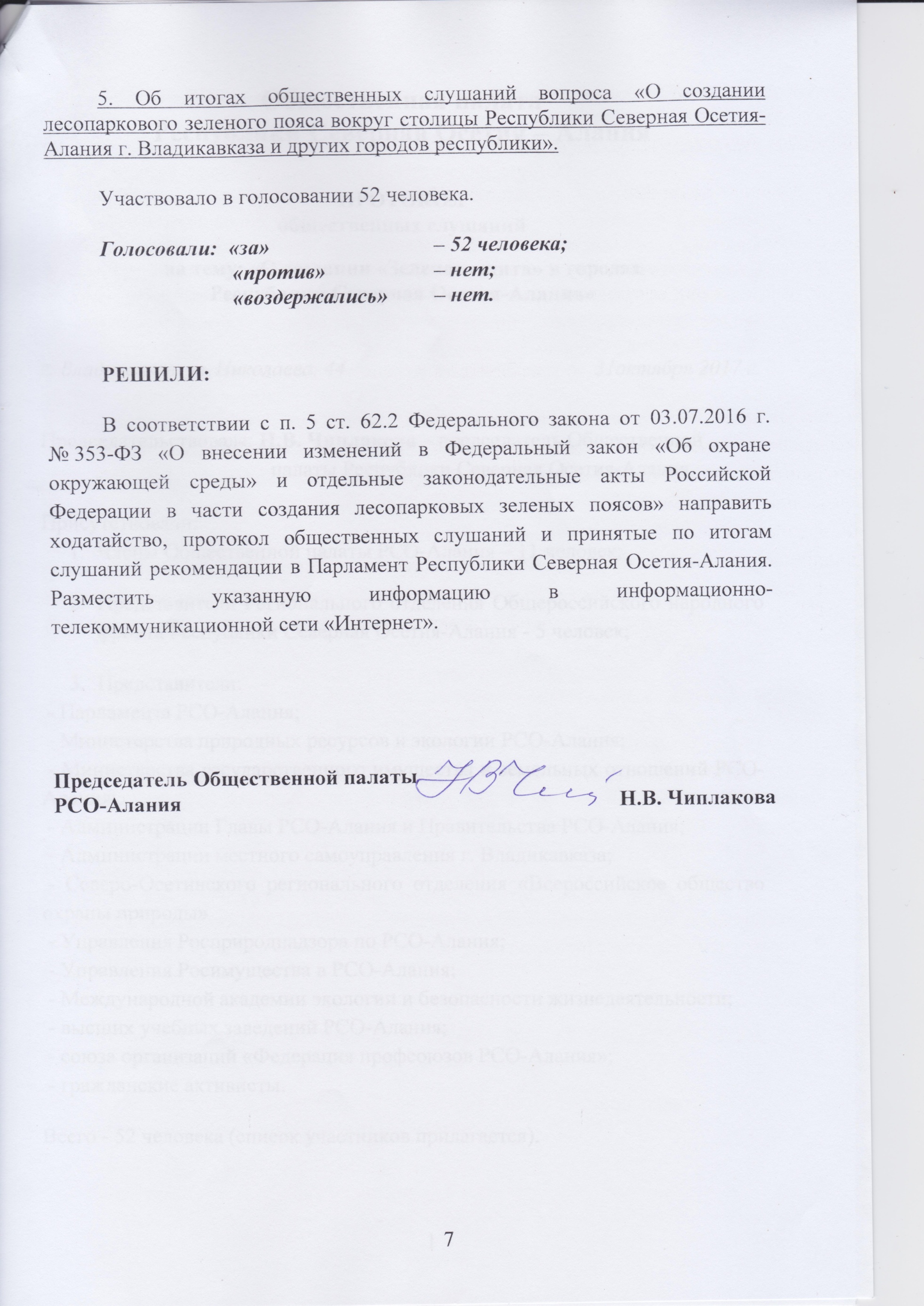 